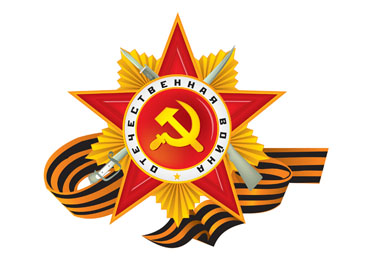                                                                                                                                                   Утверждаю                                                                                                                                                       Директор МАОУ СОШ № 62                                                                                                                                                       ___________Е. Н. МакароваПЛАНмероприятий МАОУ СОШ № 62по проведению месячника оборонно-массовой и военно-патриотической работы в 2019 - 2020 году  Зам. директора по ВР                                                    Пешкова С. А.       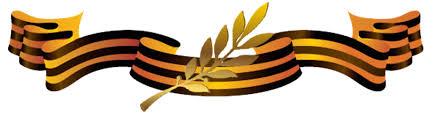 № п/пмероприятиясрокиклассответственныйЕдиная  городская линейка, посвящённая открытию месячника.Конкурс чтецов «Читаем стихи о войне»23.01.9.50-10.301-11Пешкова С. А.Кл. руководители1-11-х классовУчастие в окружном  конкурсе военно-спортивной игры «Зарница»февральСуслов М. В.Конкурс боевых листков, рисунков,  газет, плакатов, посвященный  Дню Защитника Отечества, 30-летию вывода советских войск из Афганистана  23.01-20.021-11Рекунова Л. В., Борисова А. П., Борисова А.В.,  Саркисян Д. Р.Журавель О. А.Урок мужества, «900 героических дней», посвящённый блокадному  Ленинграду26-28.011-11МО учителей историиУчастие в краевом фестивале  гиревого спорта среди допр. Молодёжи ОУ Зап. окр., посвящённом памяти Е.П. Душина.26.01 10.00СОШ 3910-11Храмцов Н. Г.Выездная выставка историко-археологического  музея-заповедника им. Е.Д.Фелицина «Кубань, опалённая войной»07.021-4 кл.Кл. рук.Операция «Рассвет».Акция  «Солдаты России»15.021-4 кл.Пешкова С. А. Кл.рук. Час общения с кадровыми офицерами Российской армии             «Я буду Родине служить»16.0210-11Кл.рук.Фестиваль военной песни.19 февраля1 -11 клПешкова С. А.Кл.рук.Конкурс «А ну-ка, парни!»20.029-11Суслов М. В., учителя физической культуры.Участие в окружном конкурсе военно-патриотической песни «Песня в солдатской шинели»февральПешкова С. А.Бруснева А. Н.Уроки мужества- посвященные освобождению города Краснодара от немецко-фашистских захватчиков1-12 февраля1-11МО историковКл.рук.Участие в конкурсе «Защита» военно-спортивной игры «Зарница»  среди учащихся ОУ Прикубанского. Округа19.02.10.0010-11Акимов В. Д.Уроки мужества, посвящённые выводу советских войск из Афганистана (встречи с участниками)20-21.021-11МО истории Кл.рук.Поздравление ветеранов Великой Отечественной войны, локальных войн, проживающих в микрорайоне школы в рамках движения «Новые тимуровцы»23.02Пешкова С. А.  «Новые тимуровцы»Экскурсии по музеям боевой славы, историческим местам города Краснодара22.01-23.021-11Кл.рук.Тематическая выставка в библиотеке: «Воинской славе, доблести и чести посвящается!»В течение года3-11Бородина Л. М.Урок мужества, посвящённый разгрому фашистских войск  в Сталинградской битве23.0210 кл.МО историиСамошина Л. В.Кл.рук.Торжественное мероприятие, посвящённое закрытию месячника.23.0211.001-4Пешкова С. А., Кл.рук.